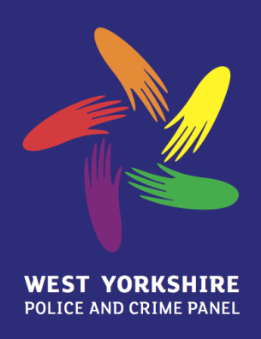 Friday 28th February 2020	       The Old Court Room, Town Hall, WakefieldTop of FormPUBLISHED KEY DECISIONSBottom of FormPlease find below information about the decisions taken by the Police and Crime Commissioner for West Yorkshire since the last update report to Police and Crime Panel on 7th February 2020.  All key decisions are published on the Commissioner’s own website.DateSummary of decisionSignature sheetSupporting documents22/11/2019Live link connection from the Wakefield Victims HubSignature sheetNone